INSTRUÇÕES PARA ESCRITA DE TRABALHOS CIENTÍFICOS NA V SEMANA CIENTÍFICA DO AGRESTE PERNAMBUCANOClaricy Araújo Rodrigues1, Sandy Emanoelly dos Santos2, João Neves da Silva3 e Hígor Monteiro Santos4 1,2 Alunas do Curso de Bacharelado em Psicologia – UPE/Campus Garanhuns3Aluno do Curso de Ciência da Computação – UFAPE 4 Professor do Curso de Engenharia de Software – UPE/Campus Garanhunsclaricy.rodrigues@upe.br, sandy.emanoelly@upe.br, joao.silva@ufape.br, higor.monteiro@upe.br Palavras-chave: Universidade. Extensão. Graduação.1 INTRODUÇÃOEste é o modelo obrigatório do resumo expandido a ser submetido à V Semana Científica do Agreste Pernambucano. As submissões que não estejam de acordo com as especificações indicadas aqui estão sujeitas a reprovação. Ele já se encontra na formatação correta: fontes, espaçamentos e margens. Não é necessário mais nenhum ajuste ou acréscimo. Basta fazer download do documento e substituir as informações deste modelo pelo conteúdo do seu trabalho. O trabalho científico deve conter entre 3 e 5 páginas. Números das páginas devem ser suprimidos e notas de rodapé não são permitidas. Sugere-se que o resumo expandido seja organizado nos seguintes tópicos nos casos de Revisão de literatura, Pesquisa aplicada e/ou clínica: 1 INTRODUÇÃO; 2 METODOLOGIA;3 RESULTADOS E DISCUSSÕES;4 CONCLUSÕES; REFERÊNCIAS.	Se o trabalho for um Relato de Caso e/ou Experiência recomenda-se que seja dividido em: 1 Introdução; 2 Relato de caso; 3 Discussão; 4 Conclusões; Referências. Todos os tópicos inseridos no resumo expandido devem estar no slide de apresentação, conforme prevê o edital de submissão.A Introdução consiste na apresentação, de forma clara, objetiva e rica em detalhes, das razões de ordem teórica ou prática que justificam a realização da pesquisa ou a apresentação do tema proposto. Dessa forma, este item deve apresentar o contexto, a justificativa e os objetivos da pesquisa a partir de um texto coeso e coerente.	A Metodologia deverá apresentar a abordagem de pesquisa, bem como os dispositivos de produção de dados utilizados a partir da proposta metodológica escolhida para instrumentalizar o trajeto da pesquisa. Deve conter uma breve contextualização da realidade pesquisada (se houver), teorias de análise de dados (se houver), sujeitos pesquisados (se houver), critérios de seleção dos sujeitos pesquisados (se houver). Nesse contexto, o(a) autor(a) deverá expor o percurso metodológico eleito a fim de informar ao(à) leitor(a) como foi realizada a pesquisa, os caminhos metodológicos e o uso de ferramentas, técnicas de pesquisa e de instrumentos para coleta dos dados. Informar, quando for pertinente, sobre a aprovação em Comitês de Ética em Pesquisa ou equivalente e sobre o direito de uso de imagens, assim como o n° do CAAE, se for o caso.A Seção de Resultados e Discussões deve apresentar os resultados das análises iniciais – quando tratar-se de pesquisas em andamento – podendo inserir tabelas, gráficos ou figuras. Nos Resultados deverão constar a esquematização dos dados encontrados, na forma de categorias analíticas e/ou sistematização dos achados empíricos, podendo ser organizado em subseções. O(a) autor(a) desenvolverá as ideias e utilizará o espaço para argumentar sobre questões, dúvidas e proposições apresentadas na introdução do trabalho. A Seção de Conclusões se constitui como dedução lógica do estudo, destacando-se os seus resultados, relacionando-os aos objetivos propostos na instrução. Podem ser incluídas sugestões ou recomendações para outras pesquisas, porém, de forma breve e sintética. Poderá conter ainda a justificativa do(s) autores a respeito do(s) benefício(s) da pesquisa para o contexto ao qual estão inseridos.Para os trabalhos que tiverem algum tipo de financiamento, deve(m) ser apresentado(s) o(s) nome(s) do(s) órgão(s) de fomento após as Conclusões e antes das Referências. No caso de mais de um, os nomes dos órgãos devem estar separados por ponto e vírgula. Veja o modelo abaixo:Órgão de Fomento: Conselho Nacional de Desenvolvimento Científico e Tecnológico - CNPq.2 PRIMEIRA PÁGINATodo o texto deve utilizar a fonte Times New Roman. A primeira página do documento deve conter o título do trabalho. O título deve ser centralizado horizontalmente e em caixa alta, fonte com 14 pontos e 6 pontos de espaçamento antes e depois do título. Nomes de autores(as) devem ser centralizados, em negrito, caixa alta apenas na primeira letra, sendo o restante em caixa baixa, fonte com 12 pontos, com todos os nomes escritos na mesma linha, separados por vírgulas, e com espaço 6 pontos após o título. 	As instituições e endereços de e-mail devem ser escritos em ordem de citação, centralizado, tamanho 12 pontos, com 6 pontos de espaçamento antes e depois. Devem ser citadas de 3 a 4 palavras-chave em fonte tamanho 12, à esquerda, separadas entre si com ponto, com 6 pontos de espaçamento e que expressem as ideias centrais do texto, podendo ser termos simples e compostos, ou expressões características.3 SEÇÕES E PARÁGRAFOSTítulos de seção devem estar em caixa alta e negrito, com fonte tamanho 12, alinhados à esquerda. As seções devem ser numeradas em ordem crescente. A primeira linha de cada parágrafo das seções deve ter o recuo à esquerda de 1,25 cm com espaçamento simples entre linhas e de 6pt entre parágrafos. E as demais seções deverão obedecer às regras da NBR 6024:2012 da ABNT. Segundo os exemplos:3.1 SEÇÃO SECUNDÁRIAOs títulos das subseções devem ser escritos como exige a norma, ou seja, devem estar apenas em caixa alta sem uso de negrito, em fonte de tamanho 12pt e alinhados à esquerda.3.1.1 Seção terciáriaOs títulos das seções terciárias, caso houver, devem ser escritos em minúsculo e negrito, contendo apenas a primeira letra em maiúsculo, ainda na fonte de tamanho 12pt e alinhados à esquerda. Caso haja mais subseções, as regras da ABNT devem ser utilizadas como referência.4 FIGURAS E LEGENDASLegendas e figuras devem ser centralizadas, se possuírem menos de uma linha (ver Figura 1), caso contrário devem ter alinhamento justificado com recuo de 0,8 cm, tanto à direita quanto à esquerda, em relação ao texto (ver Figura 2). Figura 1 – Título da figura, fonte 11pt, centralizada.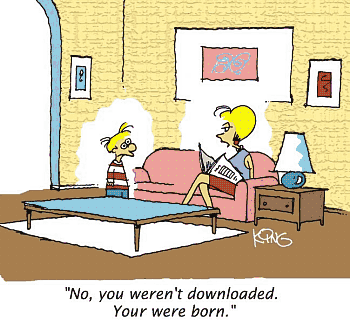 Fonte: aqui deve estar a fonte da imagem ou sua legenda, mesmo que seja de sua autoria. Utilizando Times New Roman e tamanho 10 pt.Figura 2 – Título da imagem, fonte 11 pt, centralizada.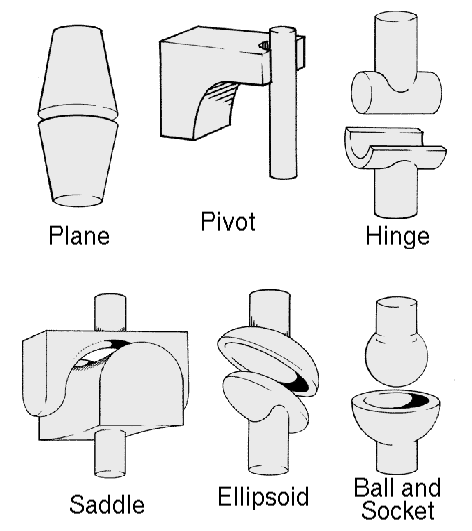 Esta figura apresenta um exemplo de legenda em que há a quebra de linha, exigindo o recuo em ambos os lados e alinhamento justificado.Procure utilizar imagens em preto e branco ou tons de cinza, quando possível, isso facilita a impressão e reduz o tamanho dos arquivos gerados. Não inclua imagens com resolução excessiva, pois aumentam muito o tamanho do arquivo sem nenhuma vantagem visual perceptível.5 TABELAS E QUADROSAo utilizar tabelas tente evitar o uso de cores ou sombreamento nas células, e evite linhas duplas ou enquadramento desnecessário. Quando reportar dados numéricos, não utilize mais casas decimais do que o necessário para garantir a precisão e a reprodução por outros(as) pesquisadores(as). Legendas de tabelas devem ser posicionadas antes da tabela (ver, abaixo, Tabela 1) tamanho 11 pontos, negrito, com a seguinte estrutura: a palavra “Tabela” seguida de seu número em algarismos arábicos, separada de seu título por um travessão, logo depois, a legenda em fonte 11 sem negrito. O mesmo critério deve ser aplicado para os quadros.Tabela 1 – Descriminação de quantidade de estudantes por faixa etária. Fonte 11 pts.Fonte: é obrigatório a citação da fonte, mesmo que seja de sua autoria (caso não seja, deve constar nas referências). Tamanho 11 pt, igualmente ao título, espaçamento simples.Quadro 1 – Relembrando os critérios principais para submissão. Fonte 11 pts.Fonte: é obrigatório a citação da fonte, mesmo que o quadro ou tabela seja de sua autoria (caso não seja, deve constar nas referências). Tamanho 11 pt, igualmente ao título, espaçamento simples.REFERÊNCIASEsta seção não deve ser numerada. Deve-se apresentar apenas as referências citadas (diretas e indiretas) no texto conforme a ABNT NBR 10520:2023. As referências, com todos os dados da obra citada, devem seguir as normas da ABNT NBR 6023:2018. As referências devem ser elaboradas em espaço simples, alinhadas à margem esquerda do texto e separadas entre si por uma linha em branco de espaço simples. Devem ser uniformes e não ambíguas, escritas em ordem alfabética, no tamanho 12, com espaçamento simples e 6pts de espaçamento após cada parágrafo. Além disso, devem estar padronizadas, com todos os nomes dos(as) autores(as) apresentados por extenso ou todos de forma suprimida. Exemplo de referências:BRASIL. [Constituição (1988)]. Constituição da República Federativa do Brasil de 1988. Brasília, DF: Presidência da República, [2016]. Disponível em: http://www.planalto.gov.br/ccivil_03/Constituicao/Constituiçao.htm.HERNANDES, E. S. C.; BARROS, J. de F. Efeitos de um programa de atividades físicas e educacionais para idosos sobre o desempenho em testes de atividades da vida diária. Revista Brasileira de Ciência e Movimento, Brasília, v. 12, n. 2, p. 43-50, jun. 2004. Disponível em: http://www.ucb.br/mestradoef/RBCM/12/12%20- %202/c_12_2_7.pdf. Acesso em: 05 jun. 2004.LAKATOS, E. M; MARCONI, M.  A. Metodologia Científica. 5.ed. São Paulo: Atlas, 2007.MEDEIROS, J. B. Redação científica: a prática de fichamento. 4. ed. São Paulo: Atlas, 1999.URANI, A. et al. Constituição de uma matriz de contabilidade social para o Brasil. Brasília, DF: IPEA, 1994.Quantidade de EstudantesFaixa Etária (anos)1018 a 21822 a 25526 a 293Acima de 30ElementoTabelaQuadroFigurasFormatoBordas laterais não podem ser fechadas.As extremidades devem ser fechadas.Podem ser em forma de fotos, mapas, gráficos, gravuras, etc.UsoGeralmente para dados quantitativos.Geralmente para dados qualitativos.Ilustrar informações e dados.DivisãoFormada por linhas verticais.Formado por linhas horizontais e verticais.-FormataçãoO número e o título (11pt,) devem vir acima dela, enquanto a fonte (11pt,) deve aparecer embaixo.O número e o título (11pt,) devem vir acima dela, enquanto a fonte (11pt,) deve aparecer embaixo.O número e o título (11pt,) devem vir acima dela, enquanto a fonte (10pt,) deve aparecer embaixo.